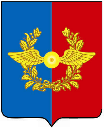 Российская ФедерацияИркутская областьУсольское районное муниципальное образованиеА Д М И Н И С Т Р А Ц И Я Городского поселенияСреднинского муниципального образованияП О С Т А Н О В Л Е Н И ЕОт 19.08.2019 г.                              п. Средний                                            № 68«Об утверждении перечня имущества, находящегося в муниципальной собственности Усольского районного муниципального образования и подлежащего передаче в муниципальную собственность Среднинского муниципального образования»В соответствии с Федеральным законом от 06.10.2003г. № 131-ФЗ «Об общих принципах организации местного самоуправления в Российской Федерации», Законом Иркутской области от 16.05.2008г. № 14-ОЗ «Об отдельных вопросах разграничения имущества, находящегося в муниципальной собственности, между муниципальными образованиями Иркутской области, руководствуясь ст.ст. 23, 47 Устава Среднинского муниципального образования, администрация городского поселения Среднинского муниципального образованияПОСТАНОВЛЯЕТ:1.Утвердить перечень имущества, находящегося в муниципальной собственности Усольского районного муниципального образования и подлежащего передаче в муниципальную собственность Среднинского муниципального образования (Приложение №1).2. Специалисту-делопроизводителю Сопленковой О.А. опубликовать данное постановление в газете «Новости» и разместить на официальном сайте в сети «Интернет».3. Контроль за исполнением настоящего постановления оставляю за собой.Глава городского поселения Среднинского муниципального образования                                                        В.Д. БарчуковПриложение №1 к постановлению № 68 от 19.08.2019 г.Переченьимущества, находящегося в муниципальной собственности Усольского районного муниципального образованияи подлежащего передаче в муниципальную собственность Среднинского муниципального образования.Раздел 1. Муниципальные унитарные предприятияи муниципальные учреждения.Раздел 2. Недвижимое имуществоРаздел 3. Движимое имущество№НаименованиеАдрес123-//--//--//-  № п/пНаименованиеАдрес  Кадастровый (или  условный) номер12341Нежилое зданиеРоссийская Федерация, Иркутская область, Усольский район, р.п. Средний, ул. 3-я Степная, д.1А38:16:000004:286№НаименованиеИндивидуализирующие признаки123-//--//--//-